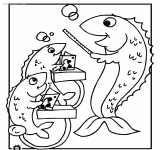 Umut o on numara.Tuna Umut’u ara.Tuna Umur’u ara.Nur armut tutar.Onur ile Umut el ele.Nur olta atar.Anne unutma un al.Nur mutlu olur.Numan otlu mum al.Murat o Atilla.Murat onu an.An Murat an.Murat onu unutma.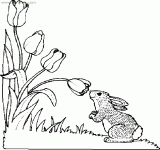 